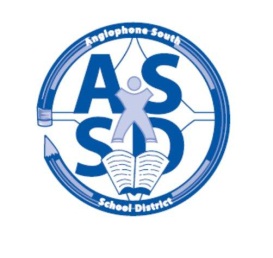 ANGLOPHONE SOUTH SCHOOL DISTRICT2018-19 SCHOOL CALENDAR 2018August		27	Administration Day for staff		28-29	NBTA Council Days for staff		30	PD Day – Coordinated by Department of Education & Early Childhood		31	Administration Day for teachersSeptember	3	No Classes - Labour Day 4	For all middle and high school students there will be a “transition day” with grades 6 and 9 only attending on Sept. 4.  All grades 6-12 students attend September 5. 		6	Classes for all students K-12 in the DistrictOctober	8	No Classes - Thanksgiving Day November	9	No Classes K-8 - Professional Learning and Report Card Preparation			No Classes Grades 9-12 - Parent Teacher Student Conferences 		12	No Classes - Remembrance Day 		23	No Classes Grades K-8 - Parent Teacher Student Conferences 			No Classes Grades 9-12 - Professional LearningDecember 	21	Last Day of First Term 2019January 	7	No Classes K- 12 - Professional Learning – Coordinated by Department of Education 			& Early Childhood)		8	First Day for K-12 students		21-25	High School Exam Week (Grades 9-12)		28	No Classes K- 8 - Professional Learning		28-29    No Classes Grades 9-12 only - Turnaround Days February	18	No Classes - Family Day 			March		4-8	No Classes - March Break 		22 	No Classes K- 8 - Professional Learning and Report Card Preparation			No Classes Grades 9–12 - Professional LearningApril		5	No Classes K-12 - Parent Teacher Student Conferences		19	No Classes - Good Friday		22	No Classes - Easter Monday May 		3	No Classes K-12 - Provincial Subject Council Day6	No Classes K-12 - Branch NBTA/AEFNB Meetings		20	No Classes - Victoria DayJune		10-14	High School Exam Week (Grades 9-12)		21	Last Day for Students		24-25	Administration Days for Staff